Curriculum Vitae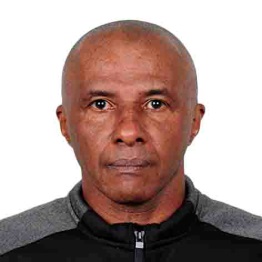 Name: Djair de Miranda GarciaDate of Birth: 26/05/1961    Place of Birth: Campo Belo /MG
Nationality:Brazilian
Height:1,75 cm              Weight: 77 kg                         Edad : 57 Years
C.R.E.F Nº 3968 - G/SP Passport: FP 863960
Address: Joao Alves, 241- Jds.Sao Dimas                 Zipcode:13905-9621
City: Amparo State: Sao Paulo Country : Brazil 
Mobil in Brazil :+55(11)998728952            Mobil in India:+919903230738 Marital Status: Married   One Daughter - 28years   id: djairgarcia@hotmail.com EducationUniversity Federal São Paulo UNIFESP - Escola Paulista de Medicina / BrazilPost Grade Physiologic Exercice, 1996Physical Education Sorocaba and Physical Coaching 1991 - 1995University Integrada Amparo - SP / BrazilMathematic, 1981 - 1984Experience:Athlete of Amateur Football in Brazil1973/77 S.E.R.V.A-VILA ANASTÁCIO-SP
1978 - G.R. ABILIO SIQUEIRA - CENTRO -SP
1979- COMERCIAL DE PIRITUBA - SP
1980 - S.C.CORINTHIANS DA VILA PIAUÍ - SP

Athleteof Professional Football in Brazil1981 - 1984 AMPARO AC - SP
1985 / 88 / 90 SERRA NEGRA EC - SP1986 UNIAO.A .BARBARENSE FC - SP1987 CRUZEIRO FC - SP
1989 ITAPIRA AC - SP1991 ESTRELA FC of Porto Feliz - SP
Physical Coach of Professionals Football in Brazil 
Jan/1992 -Dec/1994 ESTRELA FC Porto Feliz-SPFev - Abr 1995 CLUBE ATLETICO SOROCABA - SPMai / 1995 - Mar 1999 ITUANO FC - Itu - SPJan-1999 Taca SP CAPIVARIANO FC - Capivari-SPMar - Nov 1999 CA LENCOENSE –LencoisPta-SPDec/1999 - Ago/2000 OLIMPIA FC-Olimpia - SP
Jan/2001-jun 2001 RIO PRETO EC-S. J.RioPreto-SPJun/2001-Set 2001 U.SAO JOAO EC-Araras-SP
Jan/2002-Mar 2002 RIO PRETO EC-S.J.RioPreto-SPMar/2002 - Mai 2002 AMERICA FC-S.J.RioPreto-SPSet/2002 - Jun/2005 VILA NOVA FC -Goiania-GOJan/2006-UNIAO BARBARENSE FC-S.Barbara-SPFev/2006 - Mar/2007 GREMIO R.BARUERI-SPApr - May / 2007 VILHENA EC - VILHENA - ROMay-Nov 2007 A.A.INTERNACIONAL - SP
Dec /2007 -Fev/2008 S.E.ITAPIRENSE - SPFev - Jun 2008 RIO CLARO FC - RIO CLARO –SPDec /2013 - April ESTRELA do NORTE - Cachoeiro de Itapemirim - ES - Brazil Physical Coach of Professionals Football in India Jul 2008/ Jun 2013 CHIRAG UNITED SC - KOLKATA -INDIA
Jun 2014 until May 2017 MOHUN BAGAN AC - KOLKATA –INDIAJul 2017 untIl Jun 2018 EAST BENGAL - KOLKATA –INDIAAug 2018 untIl April 2019 ATETICO KOLKATA - KOLKATA –INDIAAs Physiologist of the Exercise in Brazil
Jan/1997-Jun/1998 ITUANO FC-ITU -SP
Jul/1998-Out./1998 CA BRAGANTINO-SP
Title conquest and AcessDivison : 
ESTRELA FC Porto Feliz/1993-Vice-ChampionITUANO FC / 1997-Vice-Champion A2 p/A1CA LENCOENSE / 1999-Vice-Champion- B1 p/A3OLIMPIA FC / 2000 - Champion- A3 to A2VILA NOVA FC/ 2004 - Vice-Champion GoianoVILA NOVA FC / 2005 - Champion - GoianoGREMIO BARUERI 2006-Champion A2 to A1GREMIO BARUERI 2006- Access Division League 3 to League 2 Championship National .
CHIRAG UNITED SC 2009-2010 Vice-Champion Calcutta - league
CHIRAG UNITED SC-2010- E.K. Memorial-Gold Cup Football -Champion 
CHIRAG UNITED SC-2010 - Kalna Independence Cup -Champion 
CHIRAG UNITED SC-2010- Durand Cup -Champion 
PRAYAG UNITED SC – 2011 - Durand Cup Vice -Champion PRAYAG UNITED SC – 2013 - IFA Shield -Champion MOHUN BAGAN AC – 2014-2015 - I League National of India -Champion MOHUN BAGAN AC – 2016 -  Federation Cup of India -Champion EAST BENGAL FOOTBALL TEAM– 2017-2018 Champion Calcutta – league - 2017